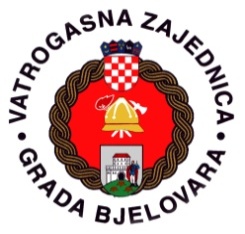 Broj: 281-17.Bjelovar, 04.12.2017.Temeljem članka 38. stavak 1. Statuta Vatrogasne zajednice Grada Bjelovara Predsjedništvo Vatrogasne zajednice Grada Bjelovara na sjednici 12. prosinca 2017. godine donosi PRIJEDLOG PROGRAMA RADASA OPERATIVNIM ZADACIMAZA 2018. GODINUUVODgasno spremište DVD-u Stančići.enom mjestu prezentaciju vatrogasne opreme i tehnike.pće i specifične za pojedine tehnološke proVatrogasna zajednica Grada Bjelovara (u daljnjem tekstu Zajednica) zajedno sa svojim članicama će u 2018. godini temeljem Statuta Zajednice, a sukladno odredbama Zakona o vatrogastvu i Programa aktivnosti Vlade Republike Hrvatske u provedbi posebnih mjera zaštite od požara, Planu zaštite od požara Grada Bjelovara te ostalim zakonskim i drugim odredbama, aktivno sudjelovati u provedbi preventivnih mjera zaštite od požara i eksplozija, djelotvornoj pripremi vatrogasnih postrojbi za gašenje požara i spašavanje ljudi i imovine ugroženih požarom i eksplozijom, pružanju tehničke pomoći u nezgodama i opasnim situacijama te obavljanju i drugih poslova u nesrećama, ekološkim i inim nesrećama te razvijati i poboljšati razinu osposobljavanja članova vatrogasnih postrojbi i njihovu operativnu spremnost, predstavljati vatrogastvo Grada Bjelovara pred gradskim, županijskim, državnim i međunarodnim vatrogasnim organizacijama te jedinicama lokalne i regionalne samouprave i državne vlasti.Glavna poglavlja aktivnosti:Aktivnosti na unapređenju zaštite od požara i vatrogastva,Osposobljavanje, usavršavanje, zdravstveni pregledi  vatrogasaca,Promidžba i informiranje, Stručna služba i poslovni prostor Zajednice. AKTIVNOSTI NA UNAPREĐENJU ZAŠTITE OD POŽARA I VATROGASTVAPraćenje svih zbivanja i aktivno sudjelovanje u prilagodbi Zajednice i njenih članica Zakonu o vatrogastvu, Zakonu o zaštiti od požara, Zakonu o zaštiti i spašavanju, Zakonu o civilnoj zaštiti, Zakonu o udrugama, Zakonu o financijskom poslovanju i računovodstvu neprofitnih organizacija, a posebno povezivanja profesionalnog i dobrovoljnog vatrogastva, te financiranja.Tijekom godine pratiti i usvajati sve promjene u svezi navedenih Zakona, te njihovu primjenu u radu naših članica. Organizirati vlastite, upućivati na druge seminare te druge oblike informiranja i dodatne obuke članova naših članica.Pronalaženje vlastitih rješenja i prilagodba stanju i potrebama naših članica.Izvršitelj: Ured Zajednice.Rok izvršenja: trajno.Račun: 3311 (940,00), 4242 (340,00), 42611 (100,00), 429591 (500,00)Uključiti se u ostvarenje zaključaka Programa aktivnosti u provedbi posebnih mjera zaštite od požara od interesa za Republiku Hrvatsku u 2018. godini kojeg će donijeti Vlada Republike Hrvatske, a putem Vatrogasne zajednice Bjelovarsko-bilogorske županije.Sudjelovati u spomenutom programu na način prihvaćanja odgovarajućih obveza u smislu dislokacija opreme, tehnike i ljudstva prema mogućnostima naših članica, a ne narušavajući operativnu spremnost postrojbi za potrebe zaštite područja Grada Bjelovara.Pripremiti ljudstvo i tehniku za te zadaće.Izvršitelj: Zapovjedništvo Zajednice sa postrojbama članica.Rok izvršenja: početkom godine, a prema potrebi tijekom godine.Preventivne aktivnostiČlanice Zajednice će posvetiti posebnu pažnju na preventive mjere zaštite od požara prije i za vrijeme žetvenih radova (kombajni, samohodni berači, berači, balirke i slični strojevi i uređaji), sušenju i zbrinjavanju krmiva za ishranu stoke, te za vrijeme poljoprivrednih radova na otvorenom (čišćenje poljoprivrednih površina od korova i priprema za sjetvu).Vatrogasne postrojbe u gospodarstvu provoditi će sve vrste preventivnih aktivnosti, opće i specifične za pojedine tehnološke procese, koji se odvijaju u njihovim tvrtkama.Ostvarivati suradnju sa inspekcijskom i nadzornom službom, te dimnjačarskom službom, a po potrebi i sa drugim komunalnim službama Grada Bjelovara.Pojačati preventivu kroz promidžbu.Izvršitelj: Zapovjedništvo i vatrogasne postrojbe.Rok izvršenja: trajno.Račun: 3311 (9.000,00), 471110 (9.000,00)IntervencijeAktivno sudjelovati sa svojim vatrogasnim postrojbama na intervencijama na svom području odgovornosti, a prema zakonski utemeljenoj zapovjedi i van područja naše Zajednice i na teritoriju Republike Hrvatske.Veće i specifične intervencije popratiti medijski, i izvršiti analizu istih.Izvršitelj: Zapovjedništvo i vatrogasne postrojbe. Rok izvršenja: trajno.Račun: 3311 (18.000,00), 471110 (18.000,00)Opremanje vatrogasnih postrojbi i održavanje opreme i vozilaNabavljati vatrogasnu opremu, tehniku i sredstva za gašenje sukladno Planu zaštite od požara Grada Bjelovara i potrebama vatrogasnih postrojbi. Kupnja novog zapovjednog i kombi vozila.Financirati održavanje i popravak vatrogasne opreme i tehnike svojih članica.  Pomoć JVPG Bjelovara u nabavci autocisterne ili druge vatrogasne opreme.Izvršitelj: Ured Zajednice, Zapovjedništvo.Rok izvršenja: tijekom godine.Račun: 3311 (384.914,83), 3312 (30.000,00), 342 (80.000,00), 42522 (10.000,00), 42523 (40.000,00), 42594 (7.500,00), 42615 (116.190,00), 42642 (6.000,00), 42911 (13.200,00), 429595 (49.024,83), 4421 (43.000,00), 471111 (200.000,00), 471112 (10.000,00). Vatrogasni objektiPrijaviti projektni prijedlog na poziv 'Energetska obnova i korištenje obnovljivih izvora energije u zgradama javnog sektora' Ministarstva graditeljstva i prostornog uređenja. Prema odluci Predsjedništva Zajednice započeti realizaciju projekta rekonstrukcije i  nadogradnje zgrade Zajednice sa energetskom obnovom i korištenjem obnovljivih izvora energije. U Planu investicija i investicijskog održavanja vatrogasnih objekata u 2018. godini planirati isti.Izvršitelj: Ured Zajednice, nadležna tijela.Rok izvršenja: tijekom godine.Račun: 3311 (470.000,00), 35112 (450.000,00), 42521 (920.000,00)Organizirati obilježavanje “Mjeseca zaštite od požara” i obilježavanja Svetog Florijana – Dana hrvatskog vatrogastva, te vatrogasnih obljetnica.Organizirati svečani prijem kod Gradonačelnika Grada Bjelovara.Dužnosnici Zajednice i predstavnici Grada Bjelovara položit će vijenac kod križa na groblju Borik, uz nazočnost svečanog zastavnog voda i svih sudionika. Organizirati svetu misu u katedrali Svete Terezije Avilske u Bjelovaru sa učestvovanjem članstva članica Zajednice s područja Bjelovarsko-križevačke biskupije. Formirati svečani ešalon sa svečanim zastavama, u svečanim i radnim odorama. Polaganje cvijeća i svijeća na spomenik Svetom Florijanu ispred zgrade Zajednice. Spomenutu aktivnost vrednovati kroz Pravilnik o dodjeli financijskih sredstava DVD-ima i postrojbama u 2018. godini.Sudjelovati u obilježavanju 50. obljetnice DVDG SIRELA BJELOVAR.Organizirati predstavljanje vatrogasne opreme i vozila te rada sa mladima na bjelovarskom korzu.Sve aktivnosti popratiti s medijima javnog priopćavanja.Izvršitelj: Ured Zajednice sa svim članicama.Rok izvršenja: mjesec svibanj.Račun: 3311 (14.900,00), 429596 (900,00), 45115 (5.000,00), 471110 (9.000,00).Organizacijsko i sadržajno usklađivanje ustroja i programa rada vatrogasnih organizacija i ustanova sa Planom zaštite od požara i tehnoloških eksplozija Grada Bjelovara (Plan).Temeljem Plana nastaviti organiziranu uskladbu organiziranja, opremanja, osposobljavanja i usavršavanja vatrogasnih postrojbi Zajednice. Primjerena pokrivenost gradskog područja vatrogasnim postrojbama – analiza i prijedlozi.Kontinuirano praćenje promjena unutar članica Zajednice, a važnih za Plan i njihovo evidentiranje kroz izmjenu i dopunu Plana, na način da se ista dostavljaju nadležnom Uredu Grada Bjelovara.Izvršitelj: Ured i Zapovjedništvo Zajednice.Rok izvršenja: trajno.Pratiti stanje i broj članica Zajednice i izvršavanje njihovih zakonskih i drugih obveza, te voditi evidenciju i Elektronsku matičnu knjigu članica Zajednice (Vatronet) sukladno Zakonu o vatrogastvu, Zakonu o udrugama i Statutu Zajednice te implementacija sustava Upravljanja vatrogasnim intervencijama (UVI).Poticati bolju informatizaciju DVD-a i postrojbi vezano uz matičnu evidenciju, odnosno ažuriranje jedinstvene baze matičnih podataka članstva, opreme i vozila svojih članica sa ciljem kvalitetnijeg praćenja stanja u svojim članicama kroz „Vatronet“ Hrvatske vatrogasne zajednice.Započeti implementaciju sustava Upravljanja vatrogasnim intervencijama (UVI).Pratiti izvršavanje zadaća članica proizašlih iz zakonskih i drugih odredbi, te Kalendara zbivanja Zajednice i izvršavanje obveza prema Uredu Zajednice u zadanim rokovima.Isto vrednovati Pravilnikom o radu.Izvršitelj: Tajnik Zajednice.Rok izvršenja: tijekom godine i prema zadanim rokovima.Račun: 3311 (2.345,17), 5221 (1.154,83), 42512 (3.500,00).Vatrogasna natjecanja, kupovi, memorijali, susreti. Kao i svake godine biti aktivnim učesnikom spomenutih aktivnosti.Učestvovati na državnom natjecanju vatrogasne mladeži sa ekipama DVD-a Gudovac MŽ, Nove Plavnice i Križevačka cesta MM i Prespa MM.Održavanje 21. natjecanja VZG Bjelovara. Natjecanje održati u dva dijela: Prema Pravilniku HVZ-aOperativno natjecanje.Pozvati na operativno natjecanje gostujuće desetine iz Zajednica i društava sa kojima imamo prijateljsku suradnju.Gostovati na drugim natjecanjima, kupovima, memorijalima i susretima uz pokriće kotizacija i prijevoza iz proračuna Zajednice.Isto vrednovati Pravilnikom.Izvršitelj: Zapovjedništvo i Odbor za vatrogasna natjecanja.Rok izvršenja: prema utvrđenim terminima natjecanja.Konto: 5221 (58.900,00), 42519 (11.000,00), 42599 (1.700,00), 42913 (1.000,00), 4294 (1.200,00), 429598 (17.000,00), 471110 (27.000,00). OSPOSOBLJAVANJE, USAVRŠAVANJE, ZDRAVSTVENI PREGLEDI  VATROGASACA Izraditi i donijeti Plan osposobljavanja i usavršavanja vatrogasnih kadrova za 2018. godinu.Planom osposobljavanja obuhvatiti zvanje VATROGASAC. Inicirati polaganje pripravničkog ispita po DVD-ima.Planirati pripremno osposobljavanje zapovjednika i njihovih zamjenika iz DVD-a za polaganje ispita za vatrogasce sa posebnim ovlastima i odgovornostima, te polaganje istog.Vršiti obuku članova Operativne postrojbe Zajednice.Vršiti osposobljavanje pučanstva za provedbu preventivnih mjera zaštite od požara, gašenje požara i spašavanje ljudi i imovine ugroženih požarom, a prema iskazanim potrebama pravnih osoba.Održati stručne seminare prema ukazanim potrebama.Izvršitelj: Ured, Zapovjedništvo Zajednice, predavači i vježbatelji.Rok izvršenja: tijekom godine. Račun: 5221 (13.000,00), 42599 (12.000,00), 429591 (1.000,00).Donijeti Program rada vatrogasne mladeži.Program rada Savjeta vatrogasne mladeži:SASTANCI SA PREDSTAVNICIMA POŽARNIH SEKTORA-Poticanje na rad sa djecom i mladeži u sektorima, a pogotovo u onima koji nemaju natjecateljskih ekipa.-Sastanci sa roditeljimaRok izvršenja: do 15.05.2018Izvršitelj: članovi savjeta mladeži po požarnim sektorima u suradnji sa lokalnim DVD-ima.EDUKACIJA DJECE I MLADEŽI TE PROMICANJE VATROGASTVA MEĐU MLADIMA-Edukaciju provesti putem promidžbenog programa prilikom posjeta školama (raspored sati, vatrogasne igrice, letke sa osnovnim postupcima pri dojavi požara).Provesti teoretsku edukaciju uz pomoć računala i projektora (za više razrede projekcija filma «Kako nastaje i kako se gasi požar», a za niže razrede projekcija slajdova).Provesti praktičnu edukaciju prikazom vozila i vatrogasca (pokazati vatrogasca u zaštitnoj opremi uz popratna objašnjenja, prikaz i objašnjenje vatrogasnog vozila za matične i područne škole; održati pokaznu vježbu uz navalno vozilo,  auto cisternu i auto ljestvu (škole koje dolaze u posjetu vatrogasnom centru u okviru dana otvorenih vrata); organizirati edukacijsko-zabavni program u vidu igara vatrogasne djece i mladeži; pokazati igre prema uputama za organizaciju igara; sudjelovati na predstavljanje  udruga grada Bjelovara.-Redovito ažurirati facebook stranicu Savjeta mladeži. Postavljati na nju promidžbene materijale i uratke sa ciljem privlačenja djece i mladih, te pratiti sve aktivnosti u kojima sudjeluju djeca i mladež-Raspisivanje likovnog i literarnog natječaja na temu vatrogastva za dječje vrtiće i osnovne škole.Rok izvršenja: tijekom godine.Izvršitelj: Savjet vatrogasne mladeži, članice ZajednicePRIPREME EKIPA KOJE SU SE PLASIRALE NA DRŽAVNO NATJECANJE MLADEŽI 2018 GODINE-Pratiti rad plasiranih ekipa, detektirati probleme i pomagati im prilikom priprema.-Odlazak na natjecanja i kupove izvan VZG Bjelovara sa ciljem podizanja natjecateljske spremeRok izvršenja: do rujna 2018Izvršioci: Ured zajednice, Savjet vatrogasne mladeži, vatrogasni suciNATJECANJA-Sudjelovanje na natjecanju VZG Bjelovara i natjecanjima u organizaciji VZ BBŽ i pomaganje u organizaciji istih-Sudjelovanje na natjecanjima i kupovima izvan VZG Bjelovara te na natjecanjima koja se boduju za KUP HVZ-a.-Plasirane ekipe mladeži učestvovati na državnom natjecanju u organizaciji HVZ-a.Rok izvršenja: tijekom godine.Izvršitelj: Ured Zajednice, Savjet vatrogasne mladeži, Komisija za natjecanje.ODLAZAK DJECE I MLADEŽI U KAMPOVE U FAŽANU I NOVI VINODOLSKI-Organizirati odlazak ekipa u navedene kampove uz sufinanciranje VZG Bjelovara i Grada BjelovaraRok izvršenja: do srpnja 2018.Izvršitelj: Ured Zajednice, Savjet vatrogasne mladeži.RAZNO-Sudjelovati u aktivnostima koje organizira VZG Bjelovara (obilježavanje Sv. Florijana, Tijelovska procesija, obilježavanje Dana Grada Bjelovara, Dana otvorenih vrata, itd.)-Održati minimalno 3 sjednice Savjeta mladeži tijekom godine sa ciljem praćenja izvršenja Plana.Izvršitelj: Savjet vatrogasne mladeži.Rok izvršenja: tijekom godine.Održati vježbe sa ciljem unapređenja vatrogasne operative i promidžbe vatrogastva.Tehnički zbor vatrogasnih postrojbi izvesti kao taktičko-pokaznu vježbu, kako bi se provjerila njihova spremnost i obučenost, te ispravnost opreme.Organizirati vatrogasne vježbe na javnim mjestima kako bi se pučanstvu pokazala tehnika, oprema i spremnost vatrogasnih postrojbi.Održavanje vježbi vezanih uz ugovore i pravila proizašla iz poslovnih suradnji.Izvršiti smotru operativne postrojbe Zajednice.Sve aktivnosti popratiti medijski. Izvršitelj: Zapovjedništvo Zajednice. Rok izvršenja: tehnički zbor mjesec svibanj, javne vježbe tijekom godine.Račun: 5221 (22.000,00), 429597 (4.000,00), 471110 (18.000,00).Zdravstveni pregledi i osiguranje operativnog članstvaUputiti na zdravstvene preglede 72 operativnih članova DVD-a.Sklopiti policu osiguranja od posljedica nesretnog slučaja i od odgovornosti.Izvršitelj: DVD-i u suradnji sa Zajednicom.Rok izvršenja: tijekom godine.Račun: 5221 (26.000,00), 42561 (21.600,00), 42913 (4.400,00)     C.  PROMIDŽBA I INFORMIRANJEIzraditi Program informativno-promidžbene djelatnosti.Izraditi Program praćenja aktivnosti, informiranja i promidžbe, pri čemu treba voditi računa o programskim shemama televizije i uređivačkim konceptima javnih glasila.Izvršitelj: Predsjedništvo, Odbor za informativno-promidžbenu i nakladničku djelatnost.Rok izvršenja: siječanj 2018. godine. Redovito ažurirati web stranice Zajednice.U suradnji sa članicama Zajednice redovito obnavljati web stranice, dopunjavati ih i proširivati sa novim sadržajem. Izvršitelj: Ured Zajednice.Rok izvršenja: tijekom godine.Račun: 5221 (4.400,00), 42539 (4.400,00). Organiziranje tiskovnih konferencija sa ciljem objektivnog izvješćivanja svekolike javnosti u svezi s važnijim događajima iz oblasti vatrogastva i zaštite od požara.Organiziranje tiskovnih konferencija povodom događaja ili druge aktivnosti, te informiranja o svim promjenama i događanjima u vatrogasnim organizacijama.Izvršitelj: Ured Zajednice.Rok izvršenja: prema ukazanoj potrebi.Organizirati u suradnji sa osnovnim školama i dječjim vrtićima likovni, literarni i foto natječaj na temu vatrogastvo.U sklopu aktivnosti Savjeta vatrogasne mladeži, a u suradnji sa Savjetom vatrogasne mladeži VZ BBŽ, organizirati likovni i literarni natječaj za dječje vrtiće i osnovne škole.Izvršitelj: Savjet vatrogasne mladeži.Rok izvršenja: prema Kalendaru zbivanja za 2018. godinu i aktivnostima VZ BBŽ.Račun: 5221 (5.400,00), 42591 (400,00), 429592 (5.000,00).Pripremati i arhivirati povijesnu građu  vatrogastva na području Grada Bjelovara.Sukladno Zakonu o arhivskoj građi i drugim srodnim propisima redovito obrađivati, bilježiti i pohranjivati dokumentaciju vatrogasnih organizacija i ustanova.Ostvarivati suradnju sa Državnim arhivom i Muzejom Grada Bjelovara.Izvršitelj: Tajnica Zajednice.Rok izvršenja: trajno.D.  STRUČNA SLUŽBA I POSLOVNI PROSTOR ZAJEDNICEStručna služba – računovodstvoOrganizirano vođenje računovodstvenih poslova za članice Zajednice.Izvršitelj: Knjigovodstveni obrt TratinčicaRok izvršenja: tijekom godine.Račun: 5221 (42.000,00), 42599 (42.000,00)Održavanje poslovnog prostora Zajednice.Osigurati i održavati poslovni prostor Zajednice.Izvršitelj: Ured Zajednice u suradnji sa JVPG Bjelovara.Rok izvršenja: tijekom godine.Račun: 5221 (1.000,00), 42595 (100,00), 42912 (900,00). Kupnja potrebnog uredskog materijala, računalne opreme, literature.Kupiti potreban uredski materijal i stručnu literaturu.Produžiti licencu antivirusnog programa. Pretplata na Službeni glasnik Grada Bjelovara i časopis Udruga.Izvršitelj: Ured Zajednice.Rok izvršenja: tijekom godine.Račun: 5221 (14.000,00), 42589 (1.000,00), 42611 (6.000,00), 42612 (2.000,00) 42641 (5.000,00).Školovanje, osposobljavanje i usavršavanje dužnosnika Zajednice.Učestvovanje na stručnim seminarima, kongresima, sajmovima opreme, tehnike i sredstava za gašenje i slično.Izvršitelj: Dužnosnici Zajednice.Rok izvršenja: tijekom godine.Konto: 5221 (1.860,00), 4242 (1.360,00) 429591 (500,00).Trajno unapređivati organizaciju i rad Zajednice.U rad Zajednice usvajati i uvoditi nove načine poslovnih tehnika, pravila, programa, računarskih programa i slično. Dužnosnici Zajednice kontinuirano pratiti i usavršavati se u istom.Izvršitelj: Ured Zajednice.Rok izvršenja: trajno.Zajednica će, pored sadržaja i zadaća planiranih u ovom prijedlogu programa, raditi i na ostvarivanju i drugih aktivnosti što će proizaći iz Zakona o vatrogastvu, Zakona o zaštiti od požara, Statuta Zajednice, te sadržaja što se temelje na dogovorima Zajednice s Gradom Bjelovarom, Vatrogasnom zajednicom Bjelovarsko-bilogorske županije, Ministarstvom unutarnjih poslova RH, PU Bjelovarsko-bilogorskom, Državnim uredom za zaštitu i spašavanje Područnim uredom Bjelovar, stručnim organizacijama i institucijama u domovini i inozemstvu.	Operativni plan rada je sastavni dio ovoga plana i zasebno se neće donositi.ZAPOVJEDNIK       						      PREDSJEDNIK  VATROGASNE ZAJEDNICE                                                              VATROGASNE ZAJEDNICE        GRADA BJELOVARA 						GRADA BJELOVARA Davor Đalog, univ. spec. oec. v. r.                                         Darko Despot, dipl. ing. sig., v. r. 